Career Education Standard 3-18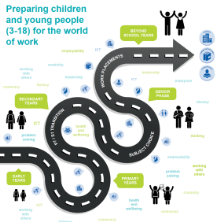 Reflection Tool on Learner EntitlementsEntitlementsLearners are entitled to: Emerging              EmbeddedComments  experience a curriculum through which they learn about the world of work and job possibilities and which makes clear the strengths and skills needed to take advantage of these opportunities;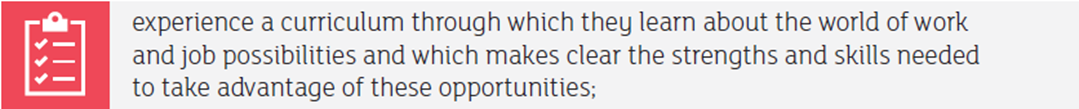 1           5          10develop skills for learning, life and work as an integral part of their education and be clear about how all their achievements relate to these;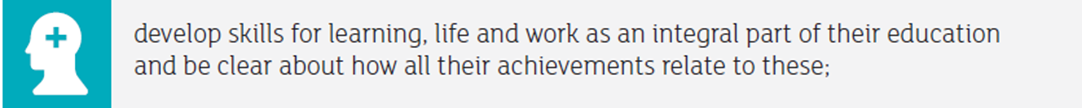 1           5          10opportunities to engage in profiling that supports learning and the development of skills for work and future career choices;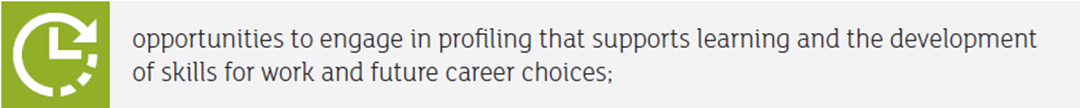 1           5          10a learning environment that recognises and promotes diversity and supports them to understand that it is everyone’s responsibility to challenge discrimination;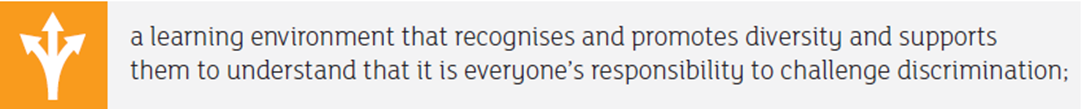 1           5          10develop understanding of the responsibilities and duties placed on employers and  employees;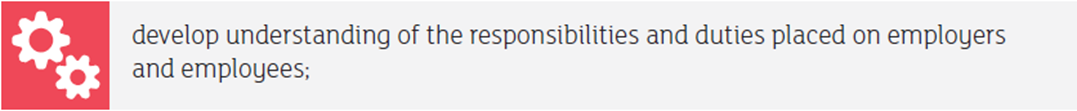 1           5          10develop understanding of enterprise, entrepreneurship and self-employment as a career opportunity;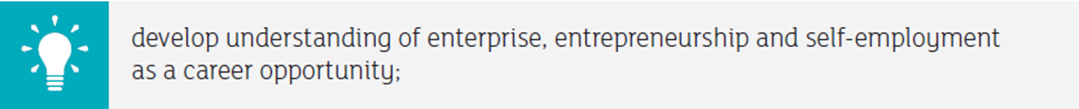 1           5          10know where to find information and access support making effective use of online sources such as My World of Work;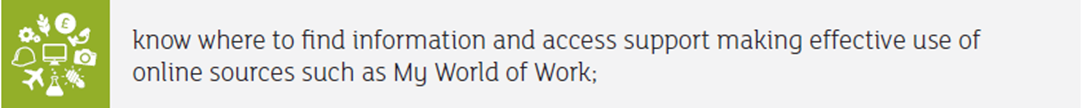 1           5          10develop Career Management Skills as an integral part of their curriculum;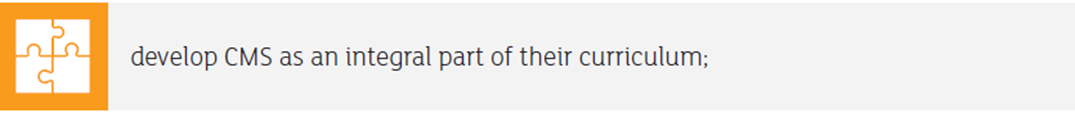 1           5          10further develop CMS through the involvement of SDS Career Advisers in group and individual sessions as appropriate to personal circumstances and needs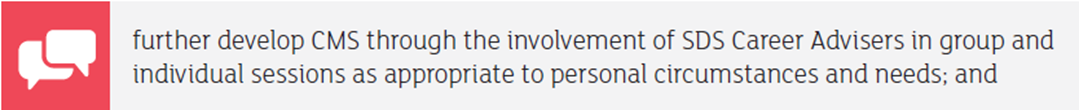 1           5          10have access to a broad range of pathways through their senior phase including learning opportunities leading to work-related qualifications.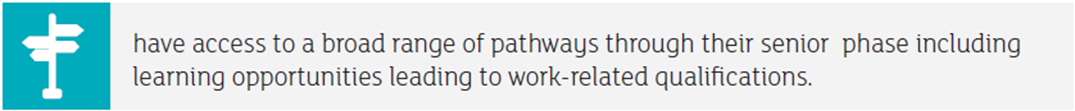 1           5          10